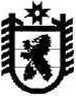 Российская ФедерацияРеспублика КарелияАДМИНИСТРАЦИЯ муниципального образования «Беломорский муниципальный район»ПОСТАНОВЛЕНИЕот 17  января  2022 г. №24 г. БеломорскО закреплении муниципальных общеобразовательных учреждений, подведомственных администрации муниципального образования «Беломорский муниципальный район», за  конкретными территориями муниципального образования                                                 «Беломорский муниципальный район»В соответствии с пунктом 6 части 1 статьи 9, частями 2, 3 статьи 67 Федерального закона от 29 декабря 2012 года № 273 – ФЗ «Об образовании в Российской Федерации»,  Приказом Министерства просвещения Российской Федерации от 02  сентября  2020 года №458 «Об утверждении Порядка приема  на обучение по образовательным программам начального общего, основного общего и среднего общего образования», руководствуясь Уставом муниципального образования «Беломорский муниципальный район», администрация муниципального образования «Беломорский муниципальный район» постановляет:1. Закрепить муниципальные общеобразовательные учреждения, подведомственные администрации муниципального образования «Беломорский муниципальный район», за  конкретными территориями муниципального образования «Беломорский муниципальный район» согласно приложению к настоящему постановлению.2. Руководителям общеобразовательных учреждений, подведомственных администрации муниципального образования «Беломорский муниципальный район», обеспечить прием граждан, имеющих право на получение общего образования соответствующего уровня и проживающих на территории, за которой закреплены соответствующие общеобразовательные учреждения.	3. Признать утратившими силу пункты 1, 2 постановления администрации муниципального образования «Беломорский муниципальный район» от 13 января 2021 года №14 "О закреплении муниципальных общеобразовательных учреждений, подведомственных администрации муниципального образования «Беломорский муниципальный район»,       за  конкретными территориями муниципального образования                                                 «Беломорский муниципальный район».4. Опубликовать настоящее постановление  в газете «Беломорская трибуна».5. Контроль за исполнением настоящего постановления возложить на начальника отдела образования администрации муниципального образования «Беломорский муниципальный район» Т.А. Долинину.Глава администрации                                                                                     А.А. Уханов                                                                                                      Приложение к постановлению администрации муниципального образования «Беломорский муниципальный район» №24  от 17 .01.2022г. Закрепление муниципальных общеобразовательных учреждений, подведомственных администрации муниципального образования «Беломорский муниципальный район», за  конкретными территориями муниципального образования                                                «Беломорский муниципальный район»№п/пНаименованиеобразовательногоучрежденияЮридический адресТерритория, закрепленная за образовательным учреждением1Муниципальное общеобразовательное учреждение Беломорского муниципального района «Беломорская средняя общеобразовательная школа №1»186500, Республика Карелия, г.Беломорск, ул.Ленинская, д.15г. Беломорск, улицы: Герцена, Лермонтова, Гоголя, Красина, Ленинская, Лесная, Ломоносова, Льва Толстого, Мира, Первомайская, Пионерская, Пушкинская, Рабочая, Заводская, Сальнаволокская, Архангельская, Возрождение, Комсомольская, Март - Наволок, Слободы, Пролетарская, Спортивная, Труда, Флотская Набережная, Советская, Чехова, Свердлова,  Ковжино остров, Ленина, остров Больничный, Новое Ковжино, Старое Ковжино,  1-я Слободка, 2-а Слободка, 3- я Слободка, Солунина, Сорокский остров, Старчина остров, Школьный переулок, переулок Рыбников,Гражданская, Ивашкина, Алексеевская, Поморская, Рыбацкая набережная, Северная Набережная, Южный переулок, Октябрьская, Карельская.Поселок Водников: улицы Водников, Щуркина, Степанова, Шиженская, 18 Шлюз.Поселок Золотец: улица Андреева, Центральная, Энергетиков, Золотецкая, 17 Шлюз.2Муниципальное общеобразовательное учреждение Беломорского муниципального района «Беломорская средняя  общеобразовательная школа № 3»186500, Республика Карелия, г.Беломорск, ул.Мерецкова, д.Зг. Беломорск, улицы: Воронина, Вокзальная, Мерецкова, Порт-поселок, Порт-Шоссе, Железнодорожная,  Груздева, Каменная,Каменный переулок, Пашкова, Строительная,Банковская.  3Муниципальное общеобразовательное учреждение Беломорского муниципального района «Вирандозерская основная общеобразовательная школа»186570, Республика Карелия,Беломорский район, п.Вирандозеро, ул.Советская, д.27п. Вирандозеро4Муниципальное общеобразовательное учреждение Беломорского муниципального района «Летнереченская средняя общеобразовательная школа»186550, Беломорский район,п. Летнереченский, ул.Школьная, д.19п. Летнереченский, д. Олимпия, п. Летний- 2, п.ГЭС, п.12- Шлюз при ББК, п. 13- шлюз при ББК5Муниципальное общеобразовательное учреждение Беломорского муниципального района «Нюхотская основная общеобразовательная школа»186580, Республика Карелия,Беломорский район, село Нюхча, д.161с. Нюхча6Муниципальное общеобразовательное учреждение Беломорского муниципального района «Сосновецкая средняя общеобразовательная школа»186530, Республика Карелия,Беломорский район, и.Сосновец, ул. Кирова, д.22п. Сосновец7Муниципальное общеобразовательное учреждение Беломорского муниципального района «Сумпосадская средняя общеобразовательная школа»186520, Республика Карелия,Беломорский район, п.Сумский Посад, д.4с.Сумский Посад, п. Маленга, п.Вирандозеро, с.Нюхча, с. Колежма, п.Хвойный, д.Лапино,    с. Вирма, ст.Тегозеро8Муниципальное общеобразовательное учреждение Беломорского муниципального района «Пушнинская основная общеобразовательная школа»186523, Республика Карелия,Беломорский район, п.Пушной, ул.Калининап. Пушной, с.Лехта, д. Шуезеро9Муниципальноеобщеобразовательноеучреждение  Беломорского муниципального района «Машозерская основная общеобразовательная школа»186525, Республика Карелия,Беломорский район,        п. Новое Машезеро,         ул. Советскаяп. Новое Машезеро, д. Машезеро, д.Тунгуда10Муниципальное общеобразовательное учреждение Беломорского муниципального района «Золотецкая основная общеобразовательная школа»186504, Республика Карелия,Беломорский район, п.Золотец,                        ул. Золотецкая, д.18п. Золотец,  д. Выгостров, д. Матигора, 18 Шлюз